FOUNDATIONS OF PERSONAL FITNESSGlencoeCHAPTER 2, PART 2What You Will DoExplain how ___________________________ conditions can influence the safety of your fitness program.Describe the relationship among fluid ___________________________, physical ___________________________, and loss of water and ___________________________.Plan a program of ___________________________ ___________________________ to reduce environmental risks.Environmental ConcernsThere are certain ___________________________ you should consider taking before, during, and after ___________________________.It is important to understand the dang___________________________ ers of being physically active in ___________________________  or ___________________________ weather.Environmental Conditions and Physical Activity___________________________ is a potential risk factor in personal health and ___________________________.As long as you use ___________________________ sense and follow a few simple rules, most activities can be carried out ___________________________.During physical activity in extreme heat you ___________________________ so heavily that it can affect your ___________________________ balance and you may experience ___________________________.TERM: Fluid Balance ____________________________________________________________________________________________________________________________________________________________________________________________________________________________________TERM: Dehydration ____________________________________________________________________________________________________________________________________________________________________________________________________________________________________Some other heat-related injuries are:Heat ___________________________Heat ______________________________________________________Heat ___________________________ can be minimized by drinking plenty of ___________________________ before and during physical activity.TERM: Heat Cramps ____________________________________________________________________________________________________________________________________________________________________________________________________________________________________Heat ___________________________ symptoms include:___________________________ ___________________________ Rapid ______________________________________________________ discomfort ___________________________ Heavy ___________________________Drop in body ___________________________TERM: Heat Exhaustion _______________________________________________________________________________________________________________________________________________________________________________________________________________________________________________________________ symptoms include:Very high body ___________________________Rapid ___________________________Loss of ___________________________TERM: Heatstroke ____________________________________________________________________________________________________________________________________________________________________________________________________________________________________Environmental Conditions and Physical ActivityYou can prevent heat-related injuries by using these strategies. ___________________________ is achieved after five to ten days of light workouts in the heat.TERM: Acclimatization ____________________________________________________________________________________________________________________________________________________________________________________________________________________________________To prevent dehydration, you need to ___________________________ by drinking plenty of ___________________________ before, during, and after physical activity.TERM: Rehydrate ____________________________________________________________________________________________________________________________________________________________________________________________________________________________________Tips for avoiding heat-related injury include:Before: Consume between 1½ and 2½ cups of cool ___________________________ or sports drink 10 to 20 minutes ___________________________ exercising in the heat.During: Attempt to ___________________________ fluid loss with fluid intake, approximately 1½ cups to 3¼ cups of water per hour.After: Drink 2 cups of water or sports drink for every pound ___________________________. It may take up to ___________________________ to achieve complete fluid replacement after strenuous exercise in the ___________________________.To avoid heat-related injury, learn to use the _____________________________________________.TERM: Heat-stress Index ____________________________________________________________________________________________________________________________________________________________________________________________________________________________________When you are physically active or exercise for extended periods of time in cold weather, you are at risk of ___________________________ and ___________________________.TERM: Hypothermia____________________________________________________________________________________________________________________________________________________________________________________________________________________________________TERM: Frostbite____________________________________________________________________________________________________________________________________________________________________________________________________________________________________Avoid spending extended periods outdoors when the _____________________________________ is below -22 degrees.TERM: Wind-Chill Factor____________________________________________________________________________________________________________________________________________________________________________________________________________________________________Other Outdoor Environmental ConditionsOther potential environmental factors that pose a risk are:Air ______________________________________________________ ___________________________Here are some guidelines to keep in mind: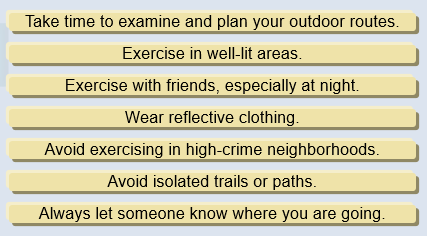 